                              OBEC LUKAVICE                         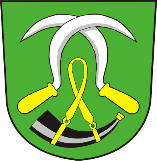                                          Zastupitelstvo obce LUKAVICE_____________________________________________________________________Obecně závazná vyhláška obce Lukavice č. 2/2020,o místním poplatku ze vstupnéhoZastupitelstvo obce Lukavice se na svém zasedání dne 12.5.2020 usnesením 
č. 277/2020/4 usneslo vydat na základě § 14 zákona č. 565/1990 Sb., o místních poplatcích, ve znění pozdějších předpisů (dále jen „zákon o místních poplatcích“), a v souladu s § 10 písm.d) a § 84 odst. 2 písm. h) zákona č. 128/2000 Sb., o obcích (obecní zřízení), ve znění pozdějších předpisů, tuto obecně závaznou vyhlášku (dále jen „tato vyhláška“): Čl. 1Úvodní ustanoveníObec Lukavice touto vyhláškou zavádí místní poplatek ze vstupného (dále jen „poplatek“).Správcem poplatku je obecní úřad.Čl. 2Předmět poplatku a poplatníkPoplatek ze vstupného se vybírá ze vstupného na kulturní, sportovní, prodejní nebo reklamní akce, sníženého o daň z přidané hodnoty, je-li v ceně vstupného obsažena.Poplatek ze vstupného platí fyzické a právnické osoby, které akci pořádají.Čl. 3Ohlašovací povinnostPoplatník je povinen ohlásit pořádání akce správci poplatku nejpozději 20 dnů před jejím konáním. V ohlášení poplatník dále uvede jméno, popřípadě jména, a příjmení nebo název, obecný identifikátor, byl-li přidělen, místo pobytu nebo sídlo, sídlo podnikatele, popřípadě další adresu pro doručování; právnická osoba uvede též osoby, které jsou jejím jménem oprávněny jednat v poplatkových věcech,čísla všech svých účtů u poskytovatelů platebních služeb, včetně poskytovatelů těchto služeb v zahraničí, užívaných v souvislosti s podnikatelskou činností, v případě, že předmět poplatku souvisí s podnikatelskou činností poplatníka,další údaje rozhodné pro stanovení poplatku, zejména druh akce, datum, hodinu 
a místo jejího konání a výši vstupného, počet prodaných vstupenek (pokud se vydávají), včetně skutečností zakládajících vznik nároku na úlevu nebo osvobození od poplatku. Poplatník, který nemá sídlo nebo bydliště na území členského státu Evropské unie, jiného smluvního státu Dohody o Evropském hospodářském prostoru nebo Švýcarské konfederace, uvede kromě údajů požadovaných v odstavci 2 adresu svého zmocněnce v tuzemsku pro doručování.Dojde-li ke změně údajů uvedených v ohlášení, je poplatník povinen tuto změnu oznámit do 15 dnů ode dne, kdy nastala.Povinnost ohlásit údaj podle odst. 2 nebo jeho změnu se nevztahuje na údaj, který může správce poplatku automatizovaným způsobem zjistit z rejstříků nebo evidencí, do nichž má zřízen automatizovaný přístup. Okruh těchto údajů zveřejní správce poplatku na své úřední desce.Čl. 4Sazba poplatkuSazba poplatku činí z vybraného vstupného na:kulturní akci ...............................…	5 %,prodejní akci .................................    15 %,reklamní akci .............................…    15 %.Čl. 5Splatnost poplatku(1)	Poplatek je splatný do 20 dnů ode dne skončení akce.Čl. 6Osvobození a úlevyPoplatek ze vstupného se neplatí z akcí, jejichž celý výtěžek je odveden na charitativní a veřejné prospěšné účely.Od poplatku se dále osvobozují:výstavydivadelní představeníkoncerty vážné hudbykulturní akce určené pro děti a mládež do 18 let věkuakce pořádané obcíakce pořádané SDH (sbor dobrovolných hasičů)akce pořádané T.J. Sokolakce pořádané SRPŠ (sdružení rodičů a přátel školy)akce pořádané ČZS (český zahrádkářský svaz)akce pořádané ČRS (český rybářský svaz)akce pořádané MS (myslivecké sdružení)Údaj rozhodný pro osvobození nebo úlevu dle odst. 1 a 2 tohoto článku je poplatník povinen ohlásit ve lhůtě 20 dnů.(4)	V případě, že poplatník nesplní povinnost ohlásit údaj rozhodný pro osvobození nebo úlevu ve lhůtě stanovené touto vyhláškou nebo zákonem, nárok na osvobození nebo úlevu zaniká.Čl. 7Navýšení poplatku Nebudou-li poplatky zaplaceny poplatníkem včas nebo ve správné výši, vyměří mu správce poplatku poplatek platebním výměrem nebo hromadným předpisným seznamem.Včas nezaplacené poplatky nebo část těchto poplatků může správce poplatku zvýšit až na trojnásobek; toto zvýšení je příslušenstvím poplatku sledujícím jeho osud.Čl. 8Zrušovací ustanoveníZrušuje se obecně závazná vyhláška č. 4/2011, ze dne 14. 12. 2010. Čl. 9ÚčinnostTato vyhláška nabývá účinnosti dnem 1. 6. 2020. 	Antonín Vítek 	Ilona Severová	místostarosta	starostaVyvěšeno na úřední desce dne: 14. 5. 2020Sejmuto z úřední desky dne: